Publicado en Córdoba el 15/06/2016 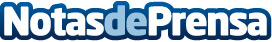 Nace un Laboratorio Jurídico Permanente sobre personas desaparecidasSerá un centro de consulta para las familias conectado con juristas y profesionales del derecho promovido por la Fundación qsdglobal y la Fundación Rich y AsociadosDatos de contacto:Fundacion euòpea qsdglobal650528169Nota de prensa publicada en: https://www.notasdeprensa.es/nace-un-laboratorio-juridico-permanente-sobre_1 Categorias: Derecho Sociedad Madrid Cataluña Andalucia País Vasco Solidaridad y cooperación http://www.notasdeprensa.es